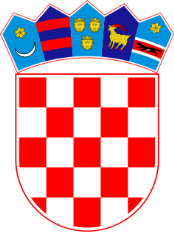 REPUBLIKA HRVATSKA					Broj RKP-a: 4253OPĆINSKI SUD U RIJECI					Matični broj: 03321428Žrtava fašizma 7, 51000 Rijeka				            OIB: 54566384631Razina: 11								 Razdjel: 109 Ministarstvo pravosuđa i uprave					Šifra djelatnosti prema NKD-u 2007.: 8423 Sudske i pravosudne djelatnostiU Rijeci, 22. rujna 2022.OBRAZLOŽENJE OPĆEG DIJELA FINANCIJSKOG PLANA	Sukladno čl. 36 Zakona o proračunu (Narodne novine br. 144/21) proračunski i izvanproračunski korisnici dužni su uz prijedlog financijskog plana izraditi dostaviti obrazloženje općeg dijela financijskog plana, kojeg dostavljamo u nastavku.PRIHODI I PRIMICI:	Općinski sud u Rijeci u cijelosti se financira iz nadležnog proračuna Ministarstva pravosuđa i uprave. U odnosu na 2023. proračunsku godinu zadani su limiti za izradu financijskog plana u iznosu od 7.549.073,00 EUR, te projekcije sukladno limitima za 2024. godinu iznos od 7.674.546,00 EUR te za 2025. godinu iznos od 7.698.091,00 EUR.	U skladu s Zakonom o proračunu Općinski sud u Rijeci ostvaruje prihode od usluga kopiranja sudskih akata te prihoda ostvarenih od najma aparata za napitke. Dosadašnja dinamika naplate vlastitih prihoda pokazuje pad u odnosu na prethodne godine, a pretpostavka njihova smanjenja u dijelu pružanja usluga kopiranja sudskih akata proizlazi iz mogućnosti uporabe raznih uređaja za fotografiranje spisa predviđeno čl. 44. Sudskog poslovnika.	Područje nadležnosti Općinskog suda u Rijeci trenutno obuhvaća pet katastarskih općina osnovanih radi obavljanja poslova na  obnovi zemljišnih knjiga. ( k.o. Sušak-nova, k.o. Kukuljanovo-nova,  k.o. Studena-nova, k.o. Škrljevo-nova, k.o. Pobri te k.o. Volosko). Za sve navedene katastarske općine sklopljeni su Sporazumi o sufinanciranju poslova obnove zemljišnih knjiga između Ministarstva pravosuđa, Općinskog suda u Rijeci  s  gradom Bakrom, Općinom Klana, gradom Opatija te gradom Rijeka. Novčana sredstva sukladno Sporazumima osigurana su za financiranje materijalnih troškova ( poštanske usluge,  korištenje uredskog materijala), te za novčane naknade članovima zemljišnoknjižnih povjerenstva u provedbi postupaka obnove zemljišne knjige. Također je u pripremi pokretanje postupaka obnove zemljišnih knjiga za k.o. Breza - nova, Draga, Dražice -nova, Lisac - nova, Marinići - nova, Podhum - nova, Rečina, Škalnica - nova, Stari grad te Sveti Kuzam i drugih prema Detaljnom planu Vlade za 2022. i 2023. godinu.	Tijekom 2023. godine od Ministarstva pravosuđa i uprave će se zatražiti dozvola (uz suglasnost Ministra financija) za nabavku još jednog vozila na financijski leasing, a koji zajam bi se financirao od strane Ministarstva pravosuđa i uprave na razdoblje od 5 godina.RASHODI I IZDACI:	Prijedlog plana proračuna za 2023-2025.g. napravljen je sukladno Uputi Ministarstva pravosuđa i uprave obzirom na naputak da se pridržavamo limitima usvojenih projekcija za 2024. i 2025.g.. No iako je iz istih ograničenja već sada razvidno da će zadani limiti za materijalne rashode biti nedostatni.	 Usluge električne energije su se  povećale obzirom na ugradnju dizalice električne topline u zgradi sjedišta suda krajem 2020.g. Obzirom na općenito povećanje cijene energenata u svim segmentima stvarni troškovi se procjenjuju na 199.084,00 EUR godišnje, što daje povećanje od oko 119.451,00 EUR u odnosu na usvojenu projekciju za 2023.g. , te naglašavamo kako  nam dodijeljena sredstva u 2023.g. već je sada razvidno da neće biti dostatna.   	Uredski materijal i ostali materijalni rashodi također nam neće biti dostatni obzirom na limite. Procjenjuje se stvarni trošak za cijelu 2023.g. iznos od 95.560,00 EUR. Do znatnog povećanja je došlo radi nabavke higijenskih potrepština uzrokovane epidemijom COVID-19 te zbog povećanih troškova nabavke uredskog materijala (papira za fotokopiranje) za potrebe printanja e-komunikacije.Ovdje želimo napomenuti povećanje određenih rashoda za usluge a koji se naročito odnose na:	Intelektualne usluge; usluge odvjetnika i pravnog savjetovanja, usluge vještačenja, usluge agencija student servisa, prijevoda i ostalih intelektualnih usluga. Njih, obzirom na zadani limit nismo planirali prema stvarnim troškovima. Procjenjuje se kako će do kraja tekuće godine na navedenoj poziciji biti utrošeno ukupno oko 663.614,00 EUR, također sredstva koja su nam dodijeljena proračunom za 2022.g. (265.446,00 EUR) nam nisu dostatna do kraja godine (Napomena; u prvih 8 mjeseci 2022.g. su u cijelosti potrošena sredstva dobivena na poziciji intelektualnih usluga).	Usluge telefona, pošte i prijevoza.  Procjena troška za 2023 .g. iznosi 530.891,00 EUR za poštanske usluge. Do povećanja je došlo naročito zbog troškova printanja i kuvertiranja nastalih e-poštom, te nam planirana sredstva neće biti dostatna za redovno poslovanje u 2023.g.     	Zdravstvene i veterinarske usluge; sukladno čl. 55. st.1. Kolektivnog ugovora za državne službenike i namještenike, službenici i namještenici svake tri godine ostvaruju pravo na sistematski pregled. Obzirom na navedeno moraju se planirati sredstva u 2023.g. za isto. Plan je napravljen sukladno trenutačno broju zaposlenih te shodno novom sklopljenom Kolektivnom ugovoru i  povećanom iznosu od 159,00 EUR po zaposleniku (iznos od 42.471,00 EUR za zdravstvene preglede sukladno kolektivnom ugovoru te 2.654,00 EUR za uredno poslovanje). 	Pristojbe i naknade; Zavod za vještačenje profesionalnu rehabilitaciju i zapošljavanje osoba s invaliditetom tereti Općinski sud u Rijeci za iznos od oko 10.021,00 EUR zbog neplaćenih pristojbi i naknada za prijašnja razdoblja (2015.g, 2016.g i 2017.g.) a koji iznos je utvrđen preko aplikacije "Nera" navedenog zavoda. Obzirom na navedeno potreban nam je naveden iznos kako bi podmirili nastala dugovanja te iznos od 3.318,00 EUR za redovno poslovanje i plaćanje pristojbi i naknada.  	Kamate za primljene kredite i zajmove, obzirom na potrebu nabavke službenog vozila povećan je iznos kamata (financijski leasing) za iznos od 977,00 EUR.	Računalne usluge  predviđeno je ažuriranje, servisiranje i nadogradnja sustava evidencije radnog vremena kojeg koristi Općinski sud u Rijeci, za čije potrebe je isto nabavljeno od strane Ministarstva pravosuđa i uprave. Za isto je predviđen trošak u iznosu od 6.636,00 EUR. 	Materijal i dijelovi za tekuće i investicijsko održavanje, u dosadašnjem poslovanju Općinski sud u Rijeci na ovoj poziciji nije tražio sredstva no kako je cjelokupna informatička oprema (računala) zastarjela a ista zahtijeva redovno ažuriranje programske podrške, antivirusne zaštite i instalaciju novih aplikacija nailazimo na probleme prilikom uporabe većine softwarea na istima. Problem predstavlja i korištenje digitalnih certifikata na istima obzirom učestalo dolazi do "smrzavanja" računala. Stoga će nam na ovoj poziciji biti potrebno 6.636,00 EUR godišnje a sve u svrhu zamijene diskova (SDD umjesto HDD).PRIJENOS SREDSTAVA IZ PRETHODNE I U SLJEDEĆU GODINU:	Općinski sud u Rijeci izuzev prijenosa vlastitih prihoda, a koji su za 2022. godinu iznosili 448,00 EUR, te novčanih sredstava osiguranih za financiranje materijalnih troškova poštanskih usluga, uredskog materijala, kao i za novčane naknade članovima zemljišnoknjižnih povjerenstva u provedbi postupaka obnove zemljišne knjige sukladno Sporazumima sklopljenim između Općinskog suda u Rijeci i općina i gradova prijenos kojih je za 2022. godinu iznosio 11.204,00 EUR nema drugih prijenosa sredstava u iduću proračunsku godinu.	Prijenos sredstava za 2023. godinu teško je predvidjeti obzirom isto ovisi o uspješnosti naplate vlastitih prihoda, utrošenim sredstvima do kraja proračunske 2022. godine, te  financiranja od strane općina i gradova.UKUPNE I DOSPJELE OBVEZE:Stanje obveza na dan 31.12.2021.Stanje obveza na dan 31.12.2021.Stanje obveza na dan 30.06.2022.Stanje obveza na dan 30.06.2022.KNEURKNEURUkupne obveze93.326.557,7012.386.562,84105.413.071,0013.990.718,83Dospjele obveze117.813,0015.636,47575.246,0076.348,26